ПостановлениеГлавы муниципального образования«Кошехабльское сельское поселение»«17» декабря 2014г.                                № 38                                         а. КошехабльОб утверждении информации о деятельности муниципального образования «Кошехабльское сельское поселение», подлежащей размещению в сети «Интернет».В целях обеспечения доступа к информации о деятельности органов местного самоуправления Кошехабльского сельского поселения Кошехабльского района Республики Адыгея,  руководствуясь Конституцией Российской Федерации, Федеральным законом от 06.10.2003г. №131-ФЗ «Об общих принципах организации местного самоуправления в Российской Федерации», Федеральным законом от 09.02.2009г. №8-ФЗ «Об обеспечении доступа к информации о деятельности государственных органов и органов местного самоуправления», Уставом МО «Кошехабльское сельское поселение»П О С Т А Н О В Л Я Ю:1.       Утвердить Перечень информации о деятельности муниципального    образования «Кошехабльское сельское поселение», подлежащей размещению в сети «Интернет».  (Приложение 1).2.       Определить:- адрес  страницы официального сайта администрации муниципального образования «Кошехабльское сельское поселение»: http://www.koshehablsp.ru3.  Утвердить      Требования     к     технологическим,    программным      и лингвистическим  средствам  обеспечения  пользования  официальнымсайтом  органов   местного самоуправления  Левобережного  сельскогопоселения  в сети Интернет (Приложение 2).4.     Контроль   за   исполнением   настоящего   Постановления    возложить на ведущего специалиста администрации Гукетлеву М.Г.  5.     Постановление вступает в силу с момента обнародования.Глава муниципального образования «Кошехабльское сельское поселение»                                  Х.Г. БорсовПриложение № 1 к Постановлению главымуниципального образования «Кошехабльское сельское поселение» от  «17» декабря 2014г. № 38Перечень
информации о деятельности муниципального образования «Кошехабльское сельское поселение», подлежащей размещению в сети «Интернет» Приложение №2к Постановлению главымуниципального образования «Кошехабльское сельское поселение» от  «17» декабря 2014г. № 38ТРЕБОВАНИЯ К ТЕХНОЛОГИЧЕСКИМ, ПРОГРАММНЫМ И ЛИНГВИСТИЧЕСКИМ СРЕДСТВАМ ОБЕСПЕЧЕНИЯ ПОЛЬЗОВАНИЯ ОФИЦИАЛЬНЫМ САЙТОМ  АДМИНИСТРАЦИИ МУНИИЦПАЛЬНОГО ОБРАЗОВАНИЯ «КОШЕХАБЛЬСКОЕ СЕЛЬСКОЕ ПОСЕЛЕНИЕ»  1. Информация, размещаемая на официальном сайте администрации МО «Кошехабльское сельское поселение» в информационно-телекоммуникационной сети Интернет (далее - официальный сайт):а) должна быть круглосуточно доступна пользователям информацией для получения, ознакомления и использования, а также для автоматической (без участия человека) обработки информационными системами, без взимания платы за ознакомление с информацией или иное ее использование и иных ограничений;б) должна быть доступна пользователям информацией без использования программного обеспечения, установка которого на технические средства пользователя информацией требует заключения пользователем лицензионного или иного соглашения с правообладателем программного обеспечения, предусматривающего взимание с пользователя информацией платы;в) не должна быть зашифрована или защищена от доступа иными средствами, не позволяющими осуществить ознакомление пользователя информацией с ее содержанием без использования иного программного обеспечения или технических средств, чем веб-обозреватель. Доступ к информации, размещенной на официальном сайте, не может быть обусловлен требованием регистрации пользователей информации или предоставления ими персональных данных, а также требованием заключения ими лицензионных или иных соглашений.2. Суммарная длительность перерывов в работе официального сайта в информационно-телекоммуникационной сети Интернет (далее - сеть Интернет) не должна превышать 4 часов в месяц (за исключением перерывов, связанных с обстоятельствами непреодолимой силы). При необходимости проведения плановых технических работ, в ходе которых доступ пользователей информацией к информации, размещенной на официальном сайте, будет невозможен, уведомление об этом должно быть размещено на главной странице официального сайта не менее чем за сутки до начала работ.В случае возникновения технических неполадок, неполадок программного обеспечения или иных проблем, влекущих невозможность доступа пользователей информацией к официальному сайту или к его отдельным страницам, на официальном сайте должно быть размещено в срок, не превышающий 2 часов с момента возобновления доступа, объявление с указанием причины, даты и времени прекращения доступа, а также даты и времени возобновления доступа к информации.3. Информация в виде текста размещается на официальном сайте в формате, обеспечивающем возможность поиска и копирования фрагментов текста средствами веб-обозревателя ("гипертекстовый формат").Нормативные правовые и иные акты, проекты актов, судебные акты, доклады, отчеты, договоры, обзоры, прогнозы, протоколы, заключения, статистическая информация, образцы форм и иных документов дополнительно к гипертекстовому формату размещаются на официальном сайте в виде файлов в формате, обеспечивающем возможность их сохранения на технических средствах пользователей и допускающем после сохранения возможность поиска и копирования произвольного фрагмента текста средствами соответствующей программы для просмотра ("документ в электронной форме").Нормативные правовые и иные акты, а также судебные акты могут дополнительно размещаться на официальных сайтах федеральных органов исполнительной власти в графическом формате в виде графических образов их оригиналов ("графический формат").4. Программное обеспечение и технологические средства обеспечения пользования официальным сайтом, а также форматы размещенной на нем информации должны:а) обеспечивать немедленный и свободный доступ пользователей к информации, размещенной на официальном сайте. Пользование информацией, размещенной на официальном сайте, не может быть обусловлено требованием использования пользователями информацией определенных веб-обозревателей или установки на технические средства пользователей информацией программного обеспечения, специально созданного для доступа к информации, размещенной на официальном сайте;б) предоставлять пользователям информацией возможность беспрепятственного поиска и получения всей текстовой информации, размещенной на официальном сайте, включая поиск документа среди всех документов, опубликованных на сайте, по его реквизитам, содержанию документа, а также по фрагментам текста, содержащегося в размещенном на официальном сайте документе;в) предоставлять пользователям информацией возможность поиска и получения информации, размещенной на официальном сайте, средствами автоматизированного сбора данных в сети Интернет, в том числе поисковыми системами;г) предоставлять пользователям информацией возможность определить дату и время размещения информации, а также дату и время последнего изменения информации на официальном сайте;д) обеспечивать работоспособность действующего официального сайта под нагрузкой, определяемой числом обращений к сайту пользователями информации, двукратно превышающей максимальное суточное число обращений к сайту пользователей информацией, зарегистрированных за последние 6 месяцев эксплуатации официального сайта; вновь созданного либо функционирующего менее 6 месяцев официального сайта - под нагрузкой не менее 10 000 обращений к сайту в месяц;е) обеспечивать учет посещаемости всех страниц официального сайта путем размещения на всех страницах официального сайта программного кода ("счетчика посещений"), предоставляемого общедоступными системами сбора статистики в сети Интернет и обеспечивающего фиксацию факта посещения страницы пользователем информации;ж) обеспечивать бесплатное раскрытие в сети Интернет сводных данных о посещаемости официального сайта (количество посещений и уникальных посетителей официального сайта, его отдельных страниц по часам, дням и месяцам), хранение и доступность для пользователей информацией указанных сводных данных за последние три года;з) обеспечивать пользователю информацией возможность навигации, поиска и использования текстовой информации, размещенной на официальном сайте, при выключенной функции отображения графических элементов страниц в веб-обозревателе;и) предоставлять пользователям информацией возможность пользоваться официальным сайтом, в том числе посредством клавиатуры, без необходимости удерживать отдельные клавиши определенное время или необходимости придерживаться определенной последовательности ввода, производить одновременные нажатия нескольких клавиш, а также возможность пользоваться официальным сайтом с применением различных устройств ввода или вывода, в том числе сенсорных экранов;к) предоставлять пользователям информацией возможность масштабировать (увеличивать и уменьшать) шрифт и элементы интерфейса официального сайта средствами веб-обозревателя;л) размещенная на официальном сайте в соответствии с частями 1, 3 статьи 13, частями 1, 2 статьи 14 Федерального закона от 9 февраля 2009 г. N 8-ФЗ "Об обеспечении доступа к информации о деятельности государственных органов и органов местного самоуправления"  информация должна быть доступна для чтения с использованием программного обеспечения, предназначенного для использования на электронных вычислительных машинах, размер диагонали экрана которых составляет более 48 миллиметров;м) при использовании официального сайта пользователю информацией должна быть предоставлена возможность выбора версий сайта, оптимизированных для использования посредством электронных вычислительных машин с различными размерами диагонали экрана с учетом положений подпункта "л" настоящего пункта Требований.5. Навигационные средства официального сайта должны соответствовать следующим требованиям:а) вся размещенная на официальном сайте информация должна быть доступна пользователям информацией путем последовательного перехода по гиперссылкам, начиная с главной страницы официального сайта. Количество таких переходов (по кратчайшей последовательности) должно быть не более пяти;б) пользователю информацией должна предоставляться наглядная информация о структуре официального сайта и о местонахождении отображаемой страницы в этой структуре;в) на каждой странице официального сайта должны быть размещены: главное меню, явно обозначенная ссылка на главную страницу, ссылка на карту официального сайта, наименование федерального органа исполнительной власти (территориального органа федерального органа исполнительной власти);г) заголовки и подписи на страницах должны описывать содержание (назначение) данной страницы, наименование текущего раздела и отображаемого документа; наименование страницы, описывающее ее содержание (назначение), должно отображаться в заголовке окна веб-обозревателя;д) текстовый адрес в сети Интернет (универсальный указатель ресурса, URL) каждой страницы должен отображать ее положение в логической структуре сайта и соответствовать ее содержанию (назначению), а также в текстовом адресе должны быть использованы стандартные правила транслитерации;е) используемые меню навигации, все пункты меню и гиперссылки официального сайта должны учитывать положения подпункта "м" пункта 4 настоящих Требований.6. Информация размещается на официальном сайте на русском языке. Наименования иностранных юридических и имена физических лиц, а также иностранные официальные обозначения могут быть указаны с использованием соответствующего иностранного алфавита..РЕСПУБЛИКА АДЫГЕЯАДМИНИСТРАЦИЯ Муниципального образования «КОШЕХАБЛЬСКОЕ СЕЛЬСКОЕ ПОСЕЛЕНИЕ»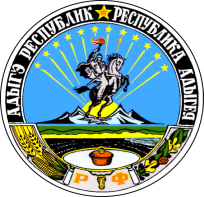 АДЫГЭ РЕСПУБЛИКМУНИЦИПАЛЬНЭ ГЪЭПСЫКIЭ ЗИIЭ«КОЩХЬАБЛЭ КЪОДЖЭ ПСЭУПI»№№п/пСодержание информацииПериодичностьразмещенияинформации1.Общая информация органа местногоСамоуправления Кошехабльского сельского поселения, в том числе:Общая информация органа местногоСамоуправления Кошехабльского сельского поселения, в том числе:1.1Наименование и структура ОМС КСП, почтовый адрес, адрес электронной почты (при наличии), номера телефоновПостоянно1.2Сведения о полномочиях ОМС КСП, задачах и функциях структурных подразделений Администрации КСП, муниципальные нормативные акты, определяющие полномочия, задачи и функцииПостоянно1.3Перечень подведомственных организаций (при наличии), сведения об их задачах  функциях, а также почтовые адреса, адреса электронной почты (при наличии), номера телефонов.Постоянно 1.4Сведения о руководителях  ОМС КСП, его структурных подразделенийПостоянно1.5Перечни информационных систем, банков данных, реестров, регистров, находящихся в ведении ОМС КСП, подведомственных организаций.Постоянно1.6Сведения о СМИ, учрежденных ОМС КСП (при наличии).  Постоянно2.1Муниципальные нормативные правовые акты принятые ОМС КСП, включая сведения о внесении в них изменений, признании их утратившими силу, признании их судом не действующими, а также сведения о государственной регистрации муниципальных правовых актов, в случаях установленных законодательством Российской Федерации. Еженедельно2.2Информация о закупках товаров, работ, услуг для обеспечение государственных и муниципальных нужд в соответствии с законодательством Российской Федерации о контрактной системе в сфере закупок товаров, работ, услуг для обеспечение государственных и муниципальных нуждПо мере размещения заказов2.3Административные регламенты, стандарты муниципальных услугПо мере утверждения2.4Установленные формы обращений, заявлений
и иных документов, принимаемых 
администрацией ОМС КСП  к        
рассмотрению в соответствии с законами и муниципальными 
правовыми актамиПо мере появления информации2.6Порядок обжалования муниципальных правовых актовПостоянно3.информацию об участии ОМС КСП в целевых и иных программах, международном сотрудничестве, включая официальные тексты соответствующих международных договоров Российской Федерации, а также о мероприятиях, проводимых ОМС КСП, в том числе сведения об официальных визитах и о рабочих поездках руководителей и официальных делегаций ОМС КСП.По мере участия в программах4.Информация о состоянии защиты населения и территорий от чрезвычайных ситуаций и принятых мерах по обеспечению их безопасности, о прогнозируемых и возникших чрезвычайных ситуациях, о приемах и способах защиты населения от них, а также иная информация, подлежащая доведению ОМС ЛСП до сведения граждан и организаций в соответствии с федеральными законами и законами Ярославской областиПостоянно5.Информация о результатах проверок, проведенных ОМС КСП, подведомственными организациями в пределах их полномочий, а также о результатах проверок, проведенных в ОМС КСП, подведомственных организацияхПо мере проведения проверок6.Тексты официальных выступлений и заявлений Главы КСП, заместителя Главы Администрации КСП, председателя СНД КСППо мере появления информации7.Статистическая информация о деятельности Администрации КСП, в том числе:Статистическая информация о деятельности Администрации КСП, в том числе:7.1Статистические  данные и показатели, характеризующие состояние и динамику развития экономической, социальной и иных сфер жизнедеятельности КСП, регулирование которых отнесено к полномочиям Администрации КСПЕжеквартально7.2Сведения об использовании ОМС КСП, подведомственными организациями выделяемых бюджетных средств    Ежеквартально7.3сведения о предоставленных организациям и индивидуальным предпринимателям льготах, отсрочках, рассрочках, о списании задолженности по платежам в бюджеты бюджетной системы Российской ФедерацииПостоянно 8.Информация о кадровом    обеспечении   Администрации  КСП, в том числе:Информация о кадровом    обеспечении   Администрации  КСП, в том числе:8.1Порядок поступления граждан на муниципальную службуПо мере появления информации8.2Сведения о вакантных  должностях    
муниципальной  службы,   имеющихся  
в   Администрации КСП       
              По мере появления информации8.3Квалификационные требования к кандидатам на  замещение 
вакантных должностей муниципальной службы          По мере появления информации8.4Условия и результаты  конкурсов на замещение вакантных должностей муниципальной службы          По мере появления информации8.5Номера телефонов, по которым можно получить информацию по вопросу замещения вакантных должностей в Администрации КСППоддерживаются в актуальном состоянии9.Информация о работе ОМС КСП с обращениями граждан (физических лиц), в том числе представителей организаций (юридических лиц), общественных объединений, в том числе:Поддерживается в актуальном состоянии9.1Порядок и время приема  граждан (физических лиц),  в том числе представителей   организаций (юридических лиц), общественных объединений, порядок рассмотрения их
обращений с указанием актов, регулирующих  эту деятельность              По мере обновления информации9.2Фамилия, имя и отчество  должностных лиц, к  полномочиям которых отнесены   
организация приема лиц,  указанных в пункте 9.1 перечня, обеспечение рассмотрения их  обращений, а также номер телефона, по которому можно    
получить информацию справочного
характера                     По мере обновления информации9.3Обзоры обращений граждан, поступившие в ОМС КСП, а также обобщенная информация о результатах рассмотрения этих обращений и принятых мерахПоддерживается в актуальном состоянии